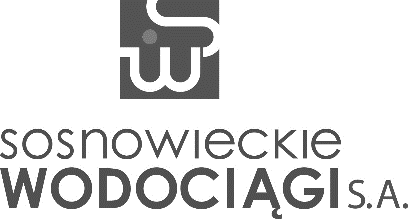 U M O W A Nr - ___/TW/2023zawarta w Sosnowcu, dn. ___ 2023 roku,pomiędzy: Sosnowieckimi Wodociągami Spółką Akcyjną, 41-200 Sosnowiec, ul. Ostrogórska 43, zarejestrowaną 
w Rejestrze Przedsiębiorców w Sądzie Rejonowym Katowice-Wschód w Katowicach Wydział VIII Gospodarczy Krajowego Rejestru Sądowego pod numerem: KRS 0000216608, czynnym podatnikiem podatku od towarów i usług NIP: 6440011382; REGON: 270544618; kapitał zakładowy: 230 522 130,00 zł; kapitał wpłacony: 230 522 130,00 zł, reprezentowaną przez:___ - ______ - ___dalej „ZAMAWIAJĄCYM”,  lub „STRONĄ”a: ___ 1)dalej „WYKONAWCĄ” lub „STRONĄ”w rezultacie dokonania przez ZAMAWIAJĄCEGO wyboru oferty WYKONAWCY, w postępowaniu o udzielenie zamówienia, prowadzonym w trybie sektorowego przetargu nieograniczonego, na podstawie REGULAMINU UDZIELANIA ZAMÓWIEŃ SEKTOROWYCH, dalej „regulaminu”, zgodnie z protokołem Zarządu z dnia ___ 2023 roku, zawarta została umowa o treści:§ 1Przedmiotem umowy jest: „SUKCESYWNA DOSTAWA HYDRANTÓW”.Wykonawca zobowiązany jest dostarczyć materiały będące przedmiotem niniejszej umowy, na podstawie pisemnego zamówienia z wyszczególnionym rodzajem i ilością – zgodnie z Załącznikiem do umowy, stanowiącym jej integralną część. Za dostarczony przedmiot umowy, zamawiający zobowiązuje się zapłacić wykonawcy kwotę nieprzekraczającą łącznej wartości brutto: ___ zł (słownie złotych: ___ ___/100), w tym należny podatek VAT w wysokości ___ %, tj. 
w kwocie: ___ zł (słownie złotych: ___ ___/100), netto: ___ zł (słownie złotych: ___ ___/100).Wykonawca zrealizuje przedmiot umowy w terminie: od daty zawarcia umowy do dnia 17.02.2024 roku.Wykonawca zapewnia sukcesywną realizację zamówienia – w terminie do 3 dni roboczych licząc od każdorazowego otrzymania od zamawiającego pisemnego zlecenia, do siedziby zamawiającego (magazynu), od poniedziałku do piątku w godz. od 8.00 do 14.00.W rozumieniu niniejszej umowy za „dni robocze” rozumie się dni tygodnia od poniedziałku do piątku, z wyłączeniem dni ustawowo wolnych od pracy.§ 2Należność płatna będzie przelewem bankowym w terminie 30 dni od daty otrzymania przez zamawiającego faktury prawidłowo wystawionej przez wykonawcę, na rachunek bankowy wskazany na fakturze, przy czym wykonawca będący czynnym podatnikiem podatku VAT obowiązany jest podać rachunek bankowy, który określony został 
w wykazie podmiotów, o którym mowa w art. 96b ustawy o podatku od towarów i usług z dnia 11 marca 2004 roku; za datę dokonania płatności uznaje się datę obciążenia rachunku bankowego zamawiającego.Podstawą wystawienia faktury VAT będzie zatwierdzony dokument Wz lub potwierdzenie faktu odbioru materiałów przez zamawiającego; faktura wystawiona przez wykonawcę może obejmować jedynie dostawę/usługę wynikającą z realizacji niniejszej umowy.Za dostarczone materiały zamawiający zobowiązuje się zapłacić wykonawcy zgodnie z ustaloną ceną jednostkową (za szt.) wymienioną w Załączniku do nin. umowy.Umowa zostanie rozliczona według faktycznie dokonanych zakupów, jednak do wartości nie przekraczającej kwoty określonej w § 1 pkt 3 umowy.Zamawiający zastrzega sobie możliwość dokonania zakupu innych ilości materiałów, niż wymienione w Załączniku do umowy – w ramach ogólnej kwoty zamówienia określonej w § 1 pkt 3 nin. umowy – zgodnie z cenami jednostkowymi określonymi w tym Załączniku oraz prawo nie wyczerpania w okresie obowiązywania umowy wartości zamówienia netto, określonej w § 1 pkt 3 nin. umowy.Wykonawca nie wniesie żadnych roszczeń w przypadku nie wyczerpania przez zamawiającego w okresie obowiązywania umowy wartości zamówienia netto, określonego w § 1 pkt 3 nin. umowy.Zamawiający wyłącza stosowanie przez wykonawcę ustrukturyzowanych faktur elektronicznych zgodnie z art. 4 ust. 3 ustawy z dnia 9 listopada 2018 roku o elektronicznym fakturowaniu w zamówieniach publicznych, koncesjach na roboty budowlane lub usługi oraz partnerstwie publiczno-prywatnym.Zamawiający niniejszym składa oświadczenie, o którym mowa w art. 4c ustawy z dnia 8 marca 2013 roku 
o przeciwdziałaniu nadmiernym opóźnieniom w transakcjach handlowych, o posiadaniu statusu dużego przedsiębiorcy. Wykonawca wyraża zgodę na potrącenie ewentualnych kar umownych z faktury obejmującej wynagrodzenie wykonawcy.§ 3Przy każdorazowej realizacji zamówienia wykonawca dostarczy zamawiającemu, do każdej nowej partii materiałów (w formie oryginału lub kserokopii potwierdzonej przez wykonawcę „za zgodność z oryginałem”), dokumenty jak niżej: Aktualne (ważne) Atesty Higieniczne NIZP-PZH potwierdzające, iż materiały stanowiące przedmiot nin. zamówienia odpowiadają wymaganiom higienicznym stawianym materiałom mającym kontakt z wodą pitną;Ocenę higieniczną wydaną przez właściwego Państwowego Powiatowego Inspektora Sanitarnego, na podstawie Atestów, o których mowa w pkt 1.1., zezwalającą na stosowanie przez wykonawcę na terenie miasta Sosnowiec materiałów mających kontakt z wodą pitną – zgodnie z § 24 Rozporządzenia Ministra Zdrowia 
z dnia 7 grudnia 2017 roku w sprawie jakości wody przeznaczonej do spożycia przez ludzi;Deklaracje zgodności materiałów stanowiących przedmiot nin. zamówienia zgodnie z normą zharmonizowaną (hEN) lub europejską aprobatą techniczną (ETA) bądź Polską Normą wyrobu (PN) albo aprobatą techniczną (AT);Świadectwo(a) dopuszczenia wydane przez CNBOP-PIB Józefów dla hydrantów nadziemnych i podziemnych;Certyfikat GSK-RAL wydany przez instytucje niezależne od producenta, potwierdzający regularne przeprowadzanie badań kontrolnych jakości powłok lakierniczych. W przypadku, w którym wykonawca uchybi obowiązkowi, o którym mowa w pkt 1, zamawiającemu przysługuje prawo odmowy odbioru dostarczonych materiałów, ze skutkami określonymi w § 7 pkt 1.1., ppkt b umowy, 
a ponadto zamawiający może odstąpić od umowy z przyczyn zależnych od wykonawcy, ze skutkami określonymi 
w § 7 pkt 1.1., ppkt a umowy.§ 4Wykonawca gwarantuje, iż dostarczone materiały będą fabrycznie nowe, nieregenerowane oraz będą odpowiadały wymogom stawianym wyrobom dopuszczonym do obrotu i stosowania w budownictwie, określonym w art. 10 ustawy – Prawo budowlane, a także wymogom ustawy z dnia 16 kwietnia 2004 roku o wyrobach budowlanych  oraz zapewnia ich skuteczne działanie i prawidłową pracę.Na dostarczone materiały stanowiące przedmiot umowy, wykonawca udziela 120-miesięcznej gwarancji jakości (bez jakichkolwiek wyłączeń),  licząc każdorazowo od daty potwierdzenia przez zamawiającego faktu ich odbioru.W przypadku stwierdzenia przez zamawiającego wad w dostarczonych materiałach, wykonawca wymieni wadliwą ich partię na nową, wolną od wad, w terminie 3 dni roboczych, licząc każdorazowo od dnia otrzymania 
od zamawiającego pisemnego zgłoszenia tego faktu.Jeżeli w wykonaniu swoich obowiązków wykonawca dostarczy zamawiającemu zamiast rzeczy wadliwej rzecz wolną od wad, termin gwarancji biegnie na nowo od chwili dostarczenia rzeczy wolnej od wad; jeżeli wykonawca wymieni część rzeczy, postanowienie stosuje się odpowiednio do części wymienionej; w innych wypadkach termin gwarancji ulega przedłużeniu o czas, w ciągu którego wskutek wady rzeczy objętej gwarancją, zamawiający nie mógł z niej korzystać.§ 5Wykonawca wkalkulował w cenę wszystkie koszty, które mogą wystąpić w związku z wykonywaniem dostaw stanowiących przedmiot zamówienia, zgodnie z wymaganiami zamawiającego zawartymi w SWZ oraz warunkami niniejszej umowy.Zamawiający nie będzie uwzględniał żadnych dodatkowych roszczeń z tytułu niewłaściwego skalkulowania ceny lub pominięcia przez wykonawcę jakiegokolwiek elementu niezbędnego do wykonania przedmiotu zamówienia.§ 6W przypadku zmian w przepisach dotyczących stawki podatku VAT strony dopuszczają możliwość zmiany cen brutto wymienionych w § 1 pkt 3 nin. umowy.§ 7Strony ustalają, że obowiązującą formą odszkodowania będą kary umowne z następujących tytułów i w podanych wysokościach:Wykonawca zapłaci zamawiającemu:10% wartości zamówienia netto, określonej w § 1 pkt 3 nin. umowy z powodu odstąpienia od umowy 
z przyczyn zależnych od wykonawcy,0,2% wartości netto wyliczonej wg cen jednostkowych określonych w Załączniku do umowy, materiałów niedostarczonych, w terminie określonym w § 1, pkt 5 nin. umowy, za każdy rozpoczęty dzień zwłoki,1% od wartości netto materiałów, które z powodu wady zostały wyłączone z użytkowania, w przypadku nieterminowego wywiązywania się z obowiązku, o którym mowa w § 4 pkt 3 umowy, za każdy rozpoczęty dzień zwłoki.Zamawiający zapłaci wykonawcy 10 % wartości zamówienia netto, określonego w § 1 pkt 3 nin. umowy 
z powodu odstąpienia od umowy z przyczyn zależnych od zamawiającego, za wyjątkiem okoliczności określonych w § 10, pkt 1.2. umowy.Strony mogą na zasadach ogólnych dochodzić odszkodowania uzupełniającego. § 8Wykonawca nie może dokonać przelewu wierzytelności przysługujących z tytułu niniejszej umowy na rzecz osoby trzeciej bez uzyskania uprzedniej, pisemnej zgody zamawiającego.§ 9Integralną część umowy stanowią:Oferta wykonawcy (wraz z załącznikami);Specyfikacja warunków zamówienia (SWZ);Załącznik do umowy.Za równoważne z oświadczeniami w formie pisemnej, składanymi przez strony w wykonaniu niniejszej umowy, uznaje się również oświadczenia złożone drugiej stronie pocztą elektroniczną, na adres odpowiednio:sekretariat@sosnowieckiewodociagi.pl – dla zamawiającego,___@___ – dla wykonawcy.Na żądanie nadawcy listu elektronicznego druga strona niezwłocznie potwierdzi tą samą drogą fakt jego otrzymania.§ 10Zamawiający może odstąpić od umowy w przypadkach:Określonych w ustawie – Kodeks cywilny,Zaistnienia istotnej zmiany okoliczności powodującej, że wykonanie umowy nie leży w interesie zamawiającego lub w interesie publicznym, czego nie można było przewidzieć w chwili zawarcia umowy, lub dalsze wykonywanie umowy może zagrozić podstawowemu interesowi bezpieczeństwa państwa lub bezpieczeństwu publicznemu zamawiający może odstąpić od umowy w terminie 30 dni od powzięcia wiadomości o powyższych okolicznościach; w takim przypadku wykonawca może żądać jedynie wynagrodzenia należnego mu z tytułu wykonania części umowy;Rozpoczęcia likwidacji wykonawcy, z wyjątkiem likwidacji przeprowadzonej w celu przekształcenia.Odstąpienie od umowy powinno nastąpić w formie pisemnej pod rygorem nieważności takiego oświadczenia 
i powinno zawierać uzasadnienie; odstąpienie od umowy z przyczyn określonych w nin. umowie nastąpić może 
w terminie 21 dni od zaistnienia tej przyczyny.W przypadku odstąpienia od umowy, strony zobowiązane są w terminie 7 dni od daty odstąpienia, sporządzić szczegółowy protokół dotychczas wykonanych dostaw, według stanu na dzień odstąpienia.§ 11Wykonawca ma prawo powierzyć podwykonawcom wykonanie części zamówienia, za wyjątkiem kluczowych zadań, których obowiązek osobistego wykonania przez wykonawcę zastrzegł zamawiający.O ile zasadne, zmiana lub rezygnacja z podwykonawcy, na którego zasoby wykonawca powoływał się, w celu wykazania spełnienia warunków udziału w postępowaniu, może nastąpić tylko w sytuacji, gdy wykonawca wykaże zamawiającemu, iż proponowany inny podwykonawca lub wykonawca samodzielnie spełnia warunki udziału w postępowaniu w stopniu nie mniejszym niż wymagany w trakcie postępowania o udzielenie zamówienia.Jeżeli zamawiający stwierdzi, że wobec podwykonawcy, o którym mowa w pkt 2, zachodzą podstawy wykluczenia, wykonawca zobowiązany jest zrezygnować z powierzenia mu wykonania części zamówienia, bądź zastąpić innym podwykonawcą.Powierzenie wykonania części zamówienia podwykonawcom, nie zwalnia wykonawcy z odpowiedzialności za należyte wykonanie tego zamówienia.§ 122)Członkowie Konsorcjum oświadczają, iż na podstawie umowy regulującej ich współpracę  przy realizacji nin. zamówienia:Pełnomocnikiem Konsorcjum jest: ___;Pełnomocnik upoważniony jest do zaciągania zobowiązań w imieniu i na rzecz Konsorcjum składającego się jego Członków oraz do wyłącznego występowania w imieniu Konsorcjum w trakcie realizacji niniejszej umowy;Przyjmują solidarną odpowiedzialność za wykonanie wszelkich zobowiązań wynikających z realizacji niniejszej umowy.§ 123) /  § 133)Wszelkie sprawy czy roszczenia między stronami wynikające z realizacji niniejszej umowy winny być rozwiązywane bez zbędnego opóźnienia w sposób polubowny, drogą negocjacji między stronami.W przypadku niepowodzenia tych negocjacji zaistniałe spory będzie rozstrzygał sąd polski właściwy dla siedziby zamawiającego.§ 133) /  § 143)Pod rygorem nieważności, wszelkie zmiany bądź uzupełnienia niniejszej umowy mogą nastąpić jedynie w formie pisemnego aneksu.§ 143) /  § 153)W sprawach nieuregulowanych w niniejszej umowie stosuje się Regulamin udzielania zamówień sektorowych oraz przepisy ustawy – Kodeks cywilny.§ 153) /  § 163)Niniejszą umowę sporządzono w dwóch jednobrzmiących egzemplarzach, po jednym dla każdej ze stron.ZAMAWIAJĄCY:		    							 		WYKONAWCA:_________________________________________________________________________________________________Załącznik do umowy Nr - ___/TW/2023CENOWO-ILOŚCIOWY WYKAZ ASORTYMENTUUWAGA: wykaz  jw. zgodny będzie z WYKAZEM zawartym w formularzu cenowym1)do uzupełnienia o stosowne dane, w zależności od formy prowadzenia działalności przez wykonawcę2)paragraf umowy obowiązujący tylko w przypadku wykonawców występujących wspólnie (w formie Konsorcjum)3)stosownie do kolejności numeracji paragrafów umowy